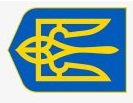 ПЕРШІ ВИБОРИ ДЕПУТАТІВ СІЛЬСЬКИХ, СЕЛИЩНИХ,МІСЬКИХ РАД ТЕРИТОРІАЛЬНИХ ГРОМАД І ВІДПОВІДНИХ СІЛЬСЬКИХ, СЕЛИЩНИХ, МІСЬКИХ ГОЛІВ25 жовтня 2020 рокуНЕТІШИНСЬКА  МІСЬКА  ТЕРИТОРІАЛЬНА  ВИБОРЧА КОМІСІЯ  ШЕПЕТІВСЬКОГО  РАЙОНУ ХМЕЛЬНИЦЬКОЇ ОБЛАСТІП О С Т А Н О В Ам. Нетішин«19» жовтня 2020 року			19 год. 00 хв.				№ 61Про реєстрацію офіційних спостерігачів від Хмельницької обласної  громадської організації «За конкретні справи» на виборах депутатів Нетішинської міської ради Шепетівського району Хмельницької області та виборах Нетішинського міського голови Шепетівського району Хмельницької області 25 жовтня 2020 року15 жовтня 2020 року до Нетішинської міської територіальної виборчої комісії Шепетівського району Хмельницької області  Хмельницька обласна громадська організація «За конкретні справи», подала подання, визначене частиною п’ятою статті 60 Виборчого кодексу України, для реєстрації офіційних спостерігачів від Хмельницької обласної громадської організації «За конкретні справи» на виборах депутатів Нетішинської міської ради Шепетівського району Хмельницької області та виборах Нетішинського міського голови Шепетівського району Хмельницької області 25 жовтня           2020 року. 19 жовтня 2020 року до Нетішинської міської територіальної виборчої комісії Шепетівського району Хмельницької області подані інші документи, визначені частиною п’ятою статті 60 Виборчого кодексу України, для реєстрації офіційних спостерігачів від Хмельницької обласної громадської організації «За конкретні справи» на виборах депутатів Нетішинської міської ради Шепетівського району Хмельницької області та виборах Нетішинського міського голови Шепетівського району Хмельницької області 25 жовтня           2020 року. Розглянувши зазначені документи, Нетішинська міська територіальна виборча комісія Шепетівського району Хмельницької області встановила їх відповідність вимогам Виборчого кодексу України.2Враховуючи викладене, та відповідно до статті 37, частини шостої статті 60 Виборчого кодексу України, Нетішинська міська територіальна виборча комісія Шепетівського району Хмельницької області                                       п о с т а н о в л я є:1. Зареєструвати офіційними спостерігачами від Хмельницької обласної громадської організації «За конкретні справи» на виборах депутатів Нетішинської міської ради Шепетівського району Хмельницької області та виборах Нетішинського міського голови Шепетівського району Хмельницької області 25 жовтня 2020 року:- Безкоровайна Людмила Григорівна, 1947 року народження, громадянка України;- Стєнкіна Марія Олексіївна, 1952 року народження, громадянка України;- Кіловата Надія Георгіївна, 1955 року народження, громадянка України;- Яковлева Наталія Володимирівна, 1985 року народження, громадянка України;- Палій Петро Васильович, 1962 року народження, громадянин України;- Миронець Інна Вікторівна, 1984 року народження, громадянка України;- Войнаровська Зінаїда Євгеніївна, 1946 року народження, громадянка України;- Хромий Оксана Володимирівна, 1980 року народження, громадянка України;- Верхогляд Володимир Іванович, 1959 року народження, громадянин України;- Поліщук Андрій Петрович, 1981 року народження, громадянин України;- Рачицька Тетяна Чеславівна, 1962 року народження, громадянка України;- Стеліга Любомира Миколаївна, 1960 року народження, громадянка України;- Панкевич Наталія Анатоліївна, 1982 року народження, громадянка України;- Самурай Наталія Володимирівна, 1984 року народження, громадянка України;- Свістак Людмила Василівна, 1962 року народження, громадянка України;- Руй Світлана Миколаївна, 1988 року народження, громадянка України;3- Войковський Віктор Степанович, 1950 року народження, громадянин України.2. Видати зареєстрованим офіційним спостерігачам посвідчення офіційних спостерігачів від Хмельницької обласної громадської організації «За конкретні справи» на виборах депутатів Нетішинської міської ради Шепетівського району Хмельницької області та виборах Нетішинського міського голови Шепетівського району Хмельницької області 25 жовтня  2020 року за формою, встановленою Центральною виборчою комісією.3. Цю постанову розмістити для загального ознайомлення на стенді офіційних матеріалів Нетішинської міської територіальної виборчої комісії Шепетівського району Хмельницької області та на веб-сайті Нетішинської міської ради. Голова Нетішинської міської територіальної виборчої комісії						Л.ОцабрикаСекретар Нетішинської міськоїтериторіальної виборчої комісії						Т.ПроцикПЕРШІ ВИБОРИ ДЕПУТАТІВ СІЛЬСЬКИХ, СЕЛИЩНИХ,МІСЬКИХ РАД ТЕРИТОРІАЛЬНИХ ГРОМАД І ВІДПОВІДНИХ СІЛЬСЬКИХ, СЕЛИЩНИХ, МІСЬКИХ ГОЛІВ25 жовтня 2020 рокуНЕТІШИНСЬКА МІСЬКА ТЕРИТОРІАЛЬНА ВИБОРЧА КОМІСІЯ  ШЕПЕТІВСЬКОГО РАЙОНУ ХМЕЛЬНИЦЬКОЇ  ОБЛАСТІП О С Т А Н О В Ам. Нетішин«19» жовтня 2020 року			18 год.50 хв. 				№ 60Про зміни в складі дільничних виборчих комісій з місцевих виборів 25 жовтня 2020 року звичайних виборчих дільниць	Відповідно до пункту 1 частини першої статті 9, статті 34, 37, частин першої-сьомої статі 204, частин четвертої, шостої та восьмої статті 208 Виборчого кодексу України, Нетішинська міська територіальна виборча комісія Шепетівського району Хмельницької області п о с т а н о в ля є:1. Унести до складу дільничних виборчих комісій з місцевих виборів             25 жовтня 2020 року звичайних виборчих дільниць, сформованого постановою Нетішинської міської територіальної виборчої комісії Шепетівського району Хмельницької області від 8 жовтня 2020 року № 47 «Про утворення дільничних виборчих комісій з місцевих виборів 25 жовтня 2020 року звичайних виборчих дільниць №680875, №681375, №681376,                    №681377, №681378, №681379, №681380, №681381, №681382, №681383. №681384, №681385, №681386, №681387, №681388, №681389, №681390» зміни згідно з додатком.2. Цю постанову надіслати відповідним дільничним виборчим комісіям та розмітити для загального ознайомлення на стенді офіційних матеріалів Нетішинської міської територіальної виборчої комісії Шепетівського району Хмельницької області.Голова Нетішинської міської територіальної виборчої комісії						Л.ОцабрикаСекретар Нетішинської міськоїтериторіальної виборчої комісії						Т.ПроцикДодаток до постанови Нетішинської міської територіальної виборчої комісіївід «19» жовтня 2020 року № 60ЗМІНИ ДО СКЛАДУдільничних виборчих комісій з місцевих виборів 25 жовтня 2020 року звичайних виборчих дільницьДільнична виборча комісія звичайної виборчої дільниці № 680875Припинити достроково повноваження члена комісії:Рамуль Катерина Володимирівна, 1979 року народження, - від Хмельницької обласної організації Політичної Партії «ЗА МАЙБУТНЄ» (у зв’язку з внесенням подання про заміну члена виборчої комісії суб’єктом, за поданням якого кандидатуру такого члена було включено до складу виборчої комісії).Включити до складу цієї комісії:Пономаренко Павло Володимирович, 1987 року народження, - від Хмельницької обласної організації Політичної Партії «ЗА МАЙБУТНЄ».Дільнична виборча комісія звичайної виборчої дільниці № 681375Припинити достроково повноваження члена комісії:Туракевич Наталія Юріївна, 1985 року народження, - від Хмельницької обласної організації Політичної Партії «ЗА МАЙБУТНЄ» (у зв’язку з внесенням подання про заміну члена виборчої комісії суб’єктом, за поданням якого кандидатуру такого члена було включено до складу виборчої комісії).Шевчук Тетяна Валеріївна, 1996 року народження, - від Хмельницької регіональної організації Політичної Партії «ОПОЗИЦІЙНА ПЛАТФОРМА-ЗА ЖИТТЯ» (у зв’язку з внесенням подання про заміну члена виборчої комісії суб’єктом, за поданням якого кандидатуру такого члена було включено до складу виборчої комісії).Включити до складу цієї комісії:Мацюк Анастасія Михайлівна, 1990 року народження, - від Хмельницької обласної організації Політичної Партії «ЗА МАЙБУТНЄ».Матвійчук Ірина Миколаївна, 1986 року народження, - від Хмельницької регіональної організації Політичної Партії «ОПОЗИЦІЙНА ПЛАТФОРМА-ЗА ЖИТТЯ».2Дільнична виборча комісія звичайної виборчої дільниці № 681376Припинити достроково повноваження члена комісії:Гвоздецька Леся Миколаївна, 1984 року народження, - від Хмельницької регіональної організації Політичної Партії «ОПОЗИЦІЙНА ПЛАТФОРМА-ЗА ЖИТТЯ» (у зв’язку з внесенням подання про заміну члена виборчої комісії суб’єктом, за поданням якого кандидатуру такого члена було включено до складу виборчої комісії).Включити до складу цієї комісії:Рудюк Людмила Степанівна, 1972 року народження, - від Хмельницької регіональної організації Політичної Партії «ОПОЗИЦІЙНА ПЛАТФОРМА-ЗА ЖИТТЯ».Дільнична виборча комісія звичайної виборчої дільниці № 681377Припинити достроково повноваження члена комісії:Марченко Марина Андріївна, 1987 року народження, заступник голови комісії, - від Хмельницької регіональної організації Політичної Партії «ОПОЗИЦІЙНА ПЛАТФОРМА-ЗА ЖИТТЯ» (у зв’язку з внесенням подання про заміну члена виборчої комісії суб’єктом, за поданням якого кандидатуру такого члена було включено до складу виборчої комісії).Дільнична виборча комісія звичайної виборчої дільниці № 681378Припинити достроково повноваження члена комісії:Швець Галина Анатоліївна, 1982 року народження, - від Хмельницької регіональної організації Політичної Партії «ОПОЗИЦІЙНА ПЛАТФОРМА-ЗА ЖИТТЯ» (у зв’язку з внесенням подання про заміну члена виборчої комісії суб’єктом, за поданням якого кандидатуру такого члена було включено до складу виборчої комісії).Включити до складу цієї комісії:Доля Валентина Василівна, 1957 року народження, - від Хмельницької регіональної організації Політичної Партії «ОПОЗИЦІЙНА ПЛАТФОРМА-ЗА ЖИТТЯ».Дільнична виборча комісія звичайної виборчої дільниці № 681380Припинити достроково повноваження члена комісії:Лебідь Ольга Петрівна, 1958 року народження, - від Нетішинської міської Партійної Організації Всеукраїнське об’єднання «Батьківщина» (у зв’язку з внесенням подання про заміну члена виборчої комісії суб’єктом, за поданням якого кандидатуру такого члена було включено до складу виборчої комісії).3Включити до складу цієї комісії:Плисківська Іванна Сергіївна, 2001 року народження, - від Нетішинської міської Партійної Організації Всеукраїнське об’єднання «Батьківщина».Дільнична виборча комісія звичайної виборчої дільниці № 681382Припинити достроково повноваження члена комісії:Швець Ірина Павлівна, 2002 року народження, - від Хмельницької регіональної організації Політичної Партії «ОПОЗИЦІЙНА ПЛАТФОРМА-ЗА ЖИТТЯ» (у зв’язку з внесенням подання про заміну члена виборчої комісії суб’єктом, за поданням якого кандидатуру такого члена було включено до складу виборчої комісії).Слєпухіна Валентина Володимирівна, 1968 року народження, - від Хмельницької обласної організації Політичної Партії «ЗА КОНКРЕТНІ СПРАВИ» (у зв’язку з внесенням подання про заміну члена виборчої комісії суб’єктом, за поданням якого кандидатуру такого члена було включено до складу виборчої комісії).Брень Валентина Яківна, 1959 року народження, - від Нетішинської міської Партійної Організації Всеукраїнське об’єднання «Батьківщина» (у зв’язку з внесенням подання про заміну члена виборчої комісії суб’єктом, за поданням якого кандидатуру такого члена було включено до складу виборчої комісії).Включити до складу цієї комісії:Хлобистіна Тетяна Володимирівна, 1956 року народження, - від Хмельницької регіональної організації Політичної Партії «ОПОЗИЦІЙНА ПЛАТФОРМА-ЗА ЖИТТЯ».Шершньов Дмитро Володимирович, 1999 року народження, - від Хмельницької обласної організації Політичної Партії «ЗА КОНКРЕТНІ СПРАВИ».Яцюк Микола Леонідович, 1950 року народження, - від Нетішинської міської Партійної Організації Всеукраїнське об’єднання «Батьківщина».Дільнична виборча комісія звичайної виборчої дільниці № 681383Припинити достроково повноваження члена комісії:Шлюганова Юлія Олександрівна, 1998 року народження, - від Хмельницької обласної організації Політичної Партії «ЗА МАЙБУТНЄ» (у зв’язку з внесенням подання про заміну члена виборчої комісії суб’єктом, за поданням якого кандидатуру такого члена було включено до складу виборчої комісії).4Включити до складу цієї комісії:Харчук Інна Григорівна, 1986 року народження, - від Хмельницької обласної організації Політичної Партії «ЗА МАЙБУТНЄ».Дільнична виборча комісія звичайної виборчої дільниці № 681384Припинити достроково повноваження члена комісії:Бондарук Алла Петрівна, 1989 року народження, - від Хмельницької обласної організації Політичної Партії «ВОЛЯ» (у зв’язку з внесенням подання про заміну члена виборчої комісії суб’єктом, за поданням якого кандидатуру такого члена було включено до складу виборчої комісії).Включити до складу цієї комісії:Табачинська Валерія Станіславівна, 1996 року народження, - від Хмельницької обласної організації Політичної Партії «ВОЛЯ».Дільнична виборча комісія звичайної виборчої дільниці № 681386Припинити достроково повноваження члена комісії:Спринь Наталія Михайлівна, 1977 року народження, - від Нетішинської міської Партійної Організації Всеукраїнське об’єднання «Батьківщина» (у зв’язку з внесенням подання про заміну члена виборчої комісії суб’єктом, за поданням якого кандидатуру такого члена було включено до складу виборчої комісії).Заїка Тетяна Миколаївна, 1982 року народження, - від Хмельницької регіональної організації Політичної Партії «ОПОЗИЦІЙНА ПЛАТФОРМА-ЗА ЖИТТЯ» (у зв’язку з внесенням подання про заміну члена виборчої комісії суб’єктом, за поданням якого кандидатуру такого члена було включено до складу виборчої комісії).Вакулюк Віктор Володимирович, 1962 року народження, - від Хмельницької регіональної організації Політичної Партії «ОПОЗИЦІЙНА ПЛАТФОРМА-ЗА ЖИТТЯ» (у зв’язку з внесенням подання про заміну члена виборчої комісії суб’єктом, за поданням якого кандидатуру такого члена було включено до складу виборчої комісії).Включити до складу цієї комісії:Марчук Катерина Валеріївна, 1988 року народження, від Нетішинської міської Партійної Організації Всеукраїнське об’єднання «Батьківщина».Дмитрієнко Олег Анатолійович, 1975 року народження, - від Хмельницької регіональної організації Політичної Партії «ОПОЗИЦІЙНА ПЛАТФОРМА-ЗА ЖИТТЯ».Грабоус Тетяна Анатоліївна, 1987 року народження, - від Хмельницької регіональної організації Політичної Партії «ОПОЗИЦІЙНА ПЛАТФОРМА-ЗА ЖИТТЯ».5Дільнична виборча комісія звичайної виборчої дільниці № 681388Припинити достроково повноваження члена комісії:Бойчук Андрій Михайлович, 1986 року народження, - від Хмельницької регіональної організації Політичної Партії «ОПОЗИЦІЙНА ПЛАТФОРМА-ЗА ЖИТТЯ» (у зв’язку з внесенням подання про заміну члена виборчої комісії суб’єктом, за поданням якого кандидатуру такого члена було включено до складу виборчої комісії).Пампушик Руслан Петрович, 1989 року народження, - від Хмельницької регіональної організації Політичної Партії «ОПОЗИЦІЙНА ПЛАТФОРМА-ЗА ЖИТТЯ» (у зв’язку з внесенням подання про заміну члена виборчої комісії суб’єктом, за поданням якого кандидатуру такого члена було включено до складу виборчої комісії).Включити до складу цієї комісії:Ковальчук Любов Миколаївна, 1976 року народження, - від Хмельницької регіональної організації Політичної Партії «ОПОЗИЦІЙНА ПЛАТФОРМА-ЗА ЖИТТЯ».Ільчук Діна Петрівна, 1964 року народження, - від Хмельницької регіональної організації Політичної Партії «ОПОЗИЦІЙНА ПЛАТФОРМА-ЗА ЖИТТЯ».Дільнична виборча комісія звичайної виборчої дільниці № 681390Припинити достроково повноваження члена комісії:Тупичка Ярослав Степанович, 1956 року народження, - від Хмельницької регіональної організації Політичної Партії «ОПОЗИЦІЙНА ПЛАТФОРМА-ЗА ЖИТТЯ» (у зв’язку з внесенням подання про заміну члена виборчої комісії суб’єктом, за поданням якого кандидатуру такого члена було включено до складу виборчої комісії).Включити до складу цієї комісії:Конончук Віра Владиславівна, 1962 року народження, - від Хмельницької регіональної організації Політичної Партії «ОПОЗИЦІЙНА ПЛАТФОРМА-ЗА ЖИТТЯ».Секретар Нетішинської міськоїтериторіальної виборчої комісії						Т.ПроцикПЕРШІ ВИБОРИ ДЕПУТАТІВ СІЛЬСЬКИХ, СЕЛИЩНИХ, МІСЬКИХ РАД ТЕРИТОРІАЛЬНИХ ГРОМАД І ВІДПОВІДНИХ СІЛЬСЬКИХ, СЕЛИЩНИХ, МІСЬКИХ ГОЛІВ25 жовтня 2020 рокуНЕТІШИНСЬКА  МІСЬКА  ТЕРИТОРІАЛЬНА  ВИБОРЧА КОМІСІЯ  ШЕПЕТІВСЬКОГО  РАЙОНУ  ХМЕЛЬНИЦЬКОЇ ОБЛАСТІП О С Т А Н О В Ам. Нетішин16 жовтня 2020 року до Нетішинської міської територіальної виборчої комісії представник Хмельницької обласної організації Політичної партії «Сила і Честь» Сиваківський Анатолій Ярославович, уповноважений відповідно до довіреності цієї обласної організації від 16 вересня 2020 року,   подав заяву та інші, визначені частиною третьою статті 236 Виборчого кодексу України, документи для реєстрації представника Хмельницької обласної організації Політичної партії «Сила і Честь» з правом дорадчого голосу в Нетішинській міській територіальній виборчій комісії Шепетівського району Хмельницької області.Розглянувши зазначені документи, Нетішинська міська територіальна виборча комісія Шепетівського району Хмельницької області встановила, що подані документи відповідають вимогам Виборчого кодексу України.Враховуючи викладене, та відповідно до статті 37, частини четвертої статті 236 Виборчого кодексу України, Нетішинська міська територіальна виборча комісія Шепетівського району Хмельницької області                                           п о с т а н о в л я є:21. Зареєструвати Сиваківського Анатолія Ярославовича, народився                         14 червня 1952 року в місті Козятин Вінницької області, громадянин України, пенсіонер, проживає у місті Нетішині, судимість відсутня, представником Хмельницької обласної організації Політичної партії «Сила і Честь» з правом дорадчого голосу в Нетішинській міській територіальній виборчій комісії Шепетівського району Хмельницької області.2. Видати Сиваківськму Анатолію Ярославовичу посвідчення представника Хмельницької обласної організації Політичної партії «Сила і Честь» з правом дорадчого голосу в Нетішинській міській територіальній виборчій комісії Шепетівського району Хмельницької області та копію цієї постанови.3. Цю постанову розмістити для загального ознайомлення на стенді офіційних матеріалів Нетішинської міської територіальної виборчої комісії Шепетівського району Хмельницької області.Голова Нетішинської міської територіальної виборчої комісії						Л.ОцабрикаСекретар Нетішинської міськоїтериторіальної виборчої комісії						Т.ПроцикПЕРШІ ВИБОРИ ДЕПУТАТІВ СІЛЬСЬКИХ, СЕЛИЩНИХ, МІСЬКИХ РАД ТЕРИТОРІАЛЬНИХ ГРОМАД І ВІДПОВІДНИХ СІЛЬСЬКИХ, СЕЛИЩНИХ, МІСЬКИХ ГОЛІВ25 жовтня 2020 рокуНЕТІШИНСЬКА МІСЬКА  ТЕРИТОРІАЛЬНА ВИБОРЧА КОМІСІЯ  ШЕПЕТІВСЬКОГО  РАЙОНУ ХМЕЛЬНИЦЬКОЇ ОБЛАСТІП О С Т А Н О В Ам. Нетішин«19» жовтня  2020 року			18 год. 45 хв.				№ 59Про уповноваження членів Нетішинської міської територіальної виборчої комісії Шепетівського району Хмельницької області щодо отримання виборчих бюлетенів з виборів депутатів Шепетівської районної ради Хмельницької області в Шепетівській районній територіальній виборчій комісії Хмельницької областіВідповідно до частин третьої-четвертої статті 37, частини 4 статті 242 Виборчого кодексу України, Порядку виготовлення виборчих бюлетенів з місцевих виборів та їх передачі відповідним територіальним і дільничним виборчим комісіям, затвердженого постановою Центральної виборчої комісії від 2 жовтня 2020 року № 330, та з метою отримання виборчих бюлетенів з виборів депутатів Шепетівської районної ради Хмельницької області від Шепетівської районної територіальної виборчої комісії, Нетішинська міська територіальна виборча комісія Шепетівського району Хмельницької області, п о с т а н о в л я є:1. Уповноважити:- голову Нетішинської міської територіальної виборчої комісії Шепетівського району Хмельницької області Оцабрику Любов Степанівну, - від місцевої організації Політичної Партії «ГОЛОС»,- члена Нетішинської міської територіальної виборчої комісії Шепетівського району Хмельницької області Коваленко Ларису Юріївну, - від місцевої ПОЛІТИЧНОЇ ПАРТІЇ «СЛУГА НАРОДУ»,- члена Нетішинської міської територіальної виборчої комісії Шепетівського району Хмельницької області Музичук Тетяну Юріївну, - від місцевої організації ПОЛІТИЧНОЇ ПАРТІЇ «ЄВРОПЕЙСЬКА СОЛІДАРНІСТЬ»2отримати виборчі бюлетені з виборів депутатів Шепетівської районної ради Хмельницької області від Шепетівської районної територіальної виборчої комісії. 2. Цю постанову розмістити для загального ознайомлення на стенді офіційних матеріалів Нетішинської міської територіальної виборчої комісії Шепетівського району Хмельницької області.Голова Нетішинської міської територіальної виборчої комісії						Л.ОцабрикаСекретар Нетішинської міськоїтериторіальної виборчої комісії						Т.Процик«19» жовтня 2020 року			19 год. 10 хв.			     № _62_Про реєстрацію Сиваківського Анатолія Ярославовичапредставником Хмельницької обласної організації Політичної партії «Сила і Честь» з правом дорадчого голосу в Нетішинській міській територіальній виборчій комісіїШепетівського району Хмельницької області